Welcome to Luther Heights Bible Camp!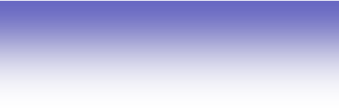 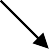 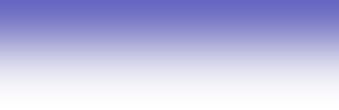 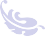 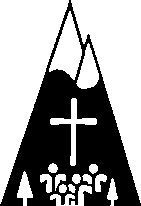 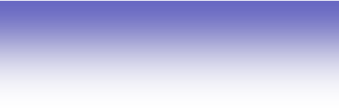 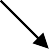 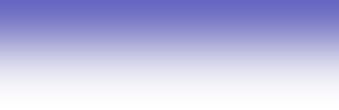 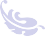 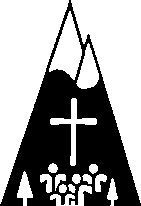 “What will camp be like? What can I expect?” We’re glad you asked!At camp, you will share a cabin with 4-10 other campers, a counselor, and sometimes, an adult advisor. The person you requested as your cabin mate will be with you in your cabin. It is within this cabin group that you will share in Bible studies, wor- ship, games, hiking, meal times, cleaning, planning, and otherYou will also share with the whole camp community in meals, worship, recreation, and other activities.  Sometimes you will have the opportunity to choose among several program options.One aspect of the of the Intermediate Camp and High Ad- venture Camp is an overnight camping trip away from the main camp.  You will hike out with your cabin group (at times, alsowith another cabin group), carrying your bedding and necessary supplies. While you are out, you will be preparing 3 meals. You return to camp the next day by lunch time. Overnight groups may be between 30 minutes to 4 hours from the main site. You will decide your destination with your cabin group.Our prayer for you during your week at camp is that you will grow in your faith. You don’t have to be Lutheran to be at Lu- ther Heights Bible Camp—you don’t even have to be a believer. Faith shapes our life together at Luther Heights. We worship together at the beginning and end of each day. We also do daily Bible study together. We engage in quiet time so we can have a brief chance to be alone with the Word before God. And there are all kinds of unscheduled times when we find our faith deep- ened.Our theme for this summer is “The Water of Life”. Water is the source of our Christian spiritual life. Campers will dive into Bible stories that shower them with a new awareness of how water and life are gifts from God.  The theme verseis: "When you pass through the waters, I will be with you." (Isaiah 43:2)How do I write to my child while they are at camp?Luther Heights Bible Camp C/O Your Child’s Name HC 64, Box 9381Ketchum, Idaho 83340WHAT  TO BRING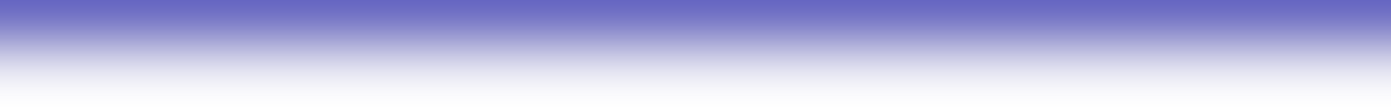 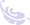 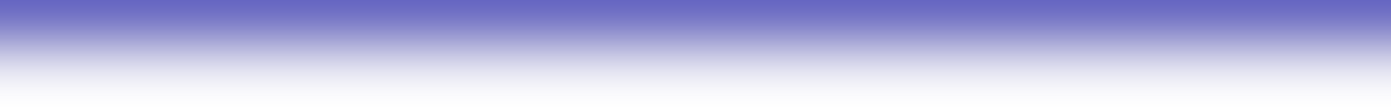 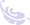     Warm Sleeping Bag or other bedding. Temperatures can get down to the 40s or even 30s at night.    Casual clothing. Camp is informal throughout.  Be prepared for either warm or cool weather. Besides summer-weather items, include sweater or sweatshirt. It may be wise to have a set of old clothes you can spill paint on, too.    Warm jacket. Mittens or hat may be handy.    Long pants, shorts.    Comfortable shoes for hiking. Tennis shoes are great for around camp. For the hike to the beach, it’s best to find a shoe that provides more support and protection. (Be sure to break in new shoes or boots !)    Sandals.   Great for time at the beach!A note about shoes/sandals: Campers must have one pair of “close-toed” shoes for meadow games & the hike to the beach.Extra pair old tennis shoes & socks to get dirty    Socks, underwear, etc.    Towel, soap, toothbrush, toothpaste, etc.    Rain poncho or other lightweight rain gear.	Continued...What to bring...continued    Bible, pencil or pen    Flashlight    Camera    Sunscreen lotion, mosquito spray    Swim suit, towel    Water bottle Your body needs more water while living at 7,000-foot elevation.    $$$ for Canteen There are 2 times each day set aside for campers to buy a snack from the canteen. They are limited to two items per time the store is open. (The can- teen also sells t-shirts, sweatshirts, hats, vests, postcards, stamps, etc.)  The fruit is free!Intermediate & Sr. HighBecause you go on an overnight, it is espe- cially important for you to have good shoes for hiking, a warm sleeping bag, and, if you own one, a sleeping pad.Leave these things at homePets•radios•cd players•mp3 players •cell phones •Trail bikes •ATVs, or other per- sonal sport equipment unless approved by Director • fireworks •firecrackers (illegal in the SNRA) firearms •ammunition •hair dryers or curling irons • alcohol•tobacco & other drugs • personal camper vehicles will not be used during the camp session.Horseback RidersBe sure you have:A permission form that has both sections (top and bottom) signed by a parent.long pants to wear for your rideclose-toed and closed-back shoes (no slip-on tennis shoes)a water bottle and sunscreen are very important for this outing!RaftersBe sure you have:A permission form signed by parentFast-drying shorts (nylon)Fleece, wool, or polypro clothingSunglasses with strap (croakies)Tennis shoes, sandals, or river bootiesHat/cap (protection from sun)Sunscreen, Water proof cameraDry change of clothesOffering OpportunityConsider designating a portion of your canteen money or bringing additional funds for a special offering taken during closing worship. The offer- ing will go to a charitable organization chosen by the camp.Did you remember to send in your health form? If not, please be sure to have a completed one with you at registration!